Межрайонная ИФНС России № 8 по Кемеровской области напоминает!Какие режимы налогообложения можно применять после отмены ЕНВД описано в информационном буклете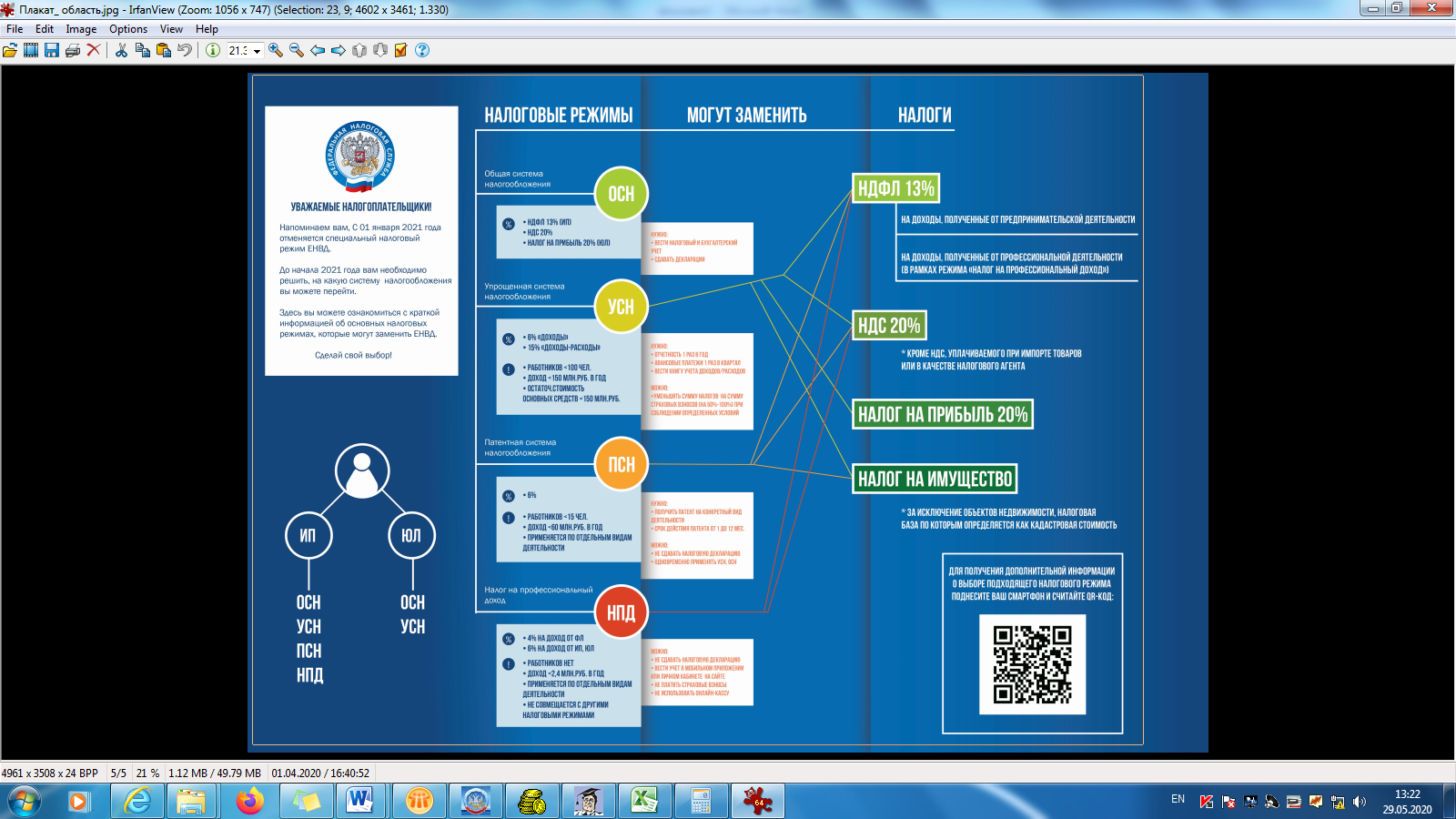 С 1 января 2021 года отменяется единый налог на вмененный доход.С 01 января 2021 года на территории Российской Федерации отменяется специальный налоговый режим - система налогообложения в виде единого налога на вменный доход для отдельных видов деятельности (далее ЕНВД).  А с 01.01.2020 не могут быть плательщиками ЕНВД аптеки и налогоплательщики, реализующие обувь, изделия из натурального меха.Для смены системы налогообложения необходимо подать соответствующее заявление и осуществить снятие с учета в качестве плательщика ЕНВД в течение 5 календарных дней с даты прекращения применения системы налогообложения в виде ЕНВД. При этом в заявлении причина прекращения применения ЕНВД  указывается «2-переход на иной режим налогообложения». Датой снятия с учета налогоплательщика единого налога считается указанная в заявлении дата перехода на иной режим налогообложения.